Sivas Cumhuriyet Üniversitesi Lisansüstü Eğitim- Öğretim Yönetmeliğinin ilgili maddeleri uyarınca   /Doktora öğrencisi ……………………………. ‘ın sunmuş olduğu Seminer başarılı / başarısız bulunmuştur.Gereğini saygılarımla arz ederim.     İmza                                                                                                                                       Danışman                                                                                                        Unvanı / Adı Soyadı                                                                                    NOT: Değerlendirme Formu ve ekleri Ana Bilim Dalı üst yazısı ile Enstitüye iletilecektir.Ek: 1. Seminerin metnini çıktısı        2. Seminer izleyici listesi 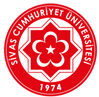 T.C.SİVAS CUMHURİYET ÜNİVERSİTESİSAĞLIK BİLİMLERİ ENSTİTÜSÜSEMİNER DEĞERLENDİRME FORMU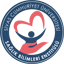 ÖĞRENCİ BİLGİLERİÖĞRENCİ BİLGİLERİAdı ve SoyadıNumarasıDanışmanıProgramı(   ) Doktora                          (   ) Tezli Yüksek LisansAna Bilim DalıSEMİNERSEMİNERSeminer BaşlığıSeminer Sunum TarihiSunumun Yapıldığı Yer ve Saat SUNUMUN DEĞERLENDİRİLMESİSUNUMUN DEĞERLENDİRİLMESİKonuya Hakimiyet(   ) Yeterli                          (    ) GeliştirilmeliZaman Kullanımı(   ) Yeterli                          (    ) GeliştirilmeliSunum Şekli/Yöntemi(   ) Yeterli                          (    ) Geliştirilmeli